Pitanja, odgovori, pojašnjenja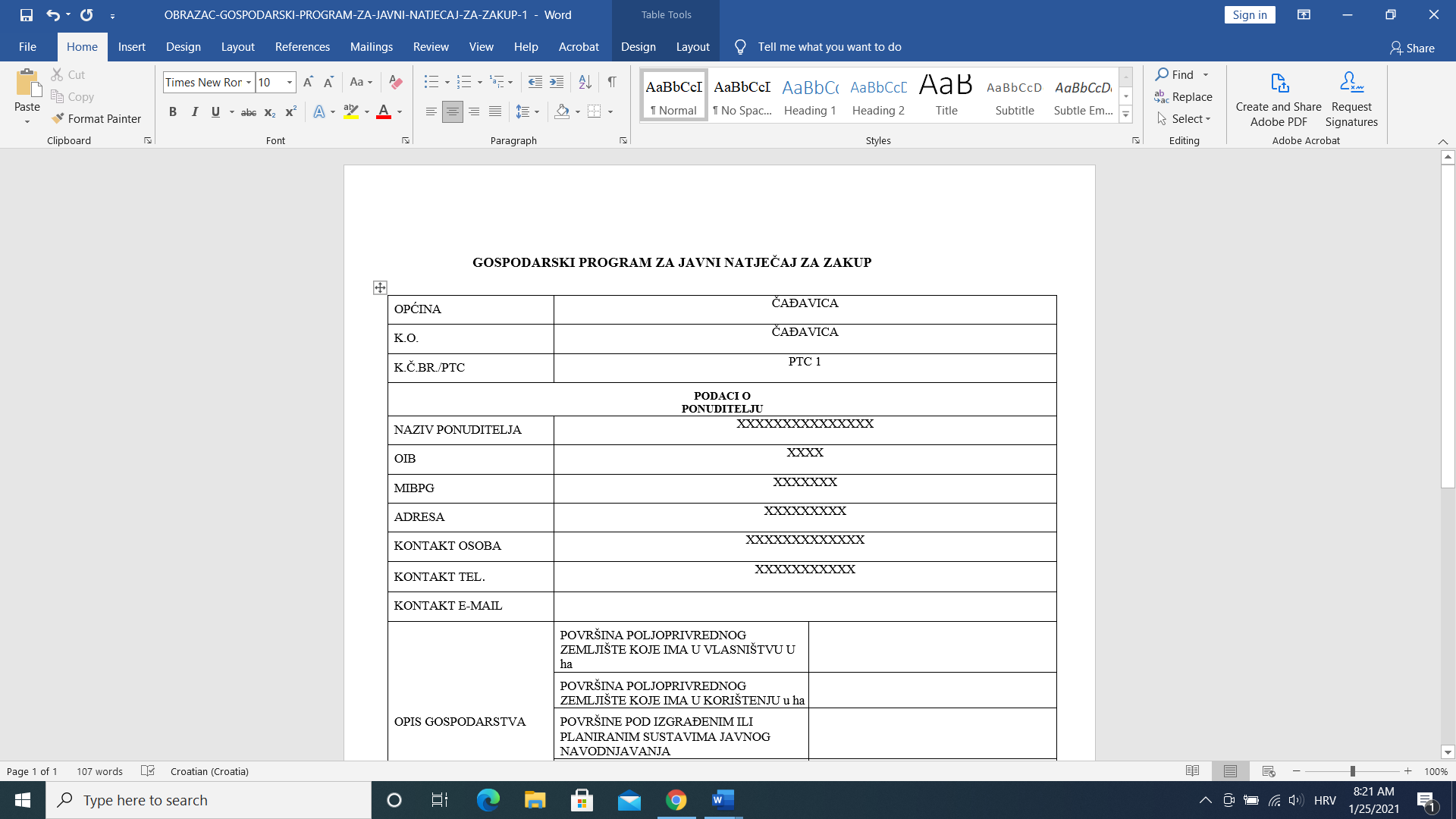 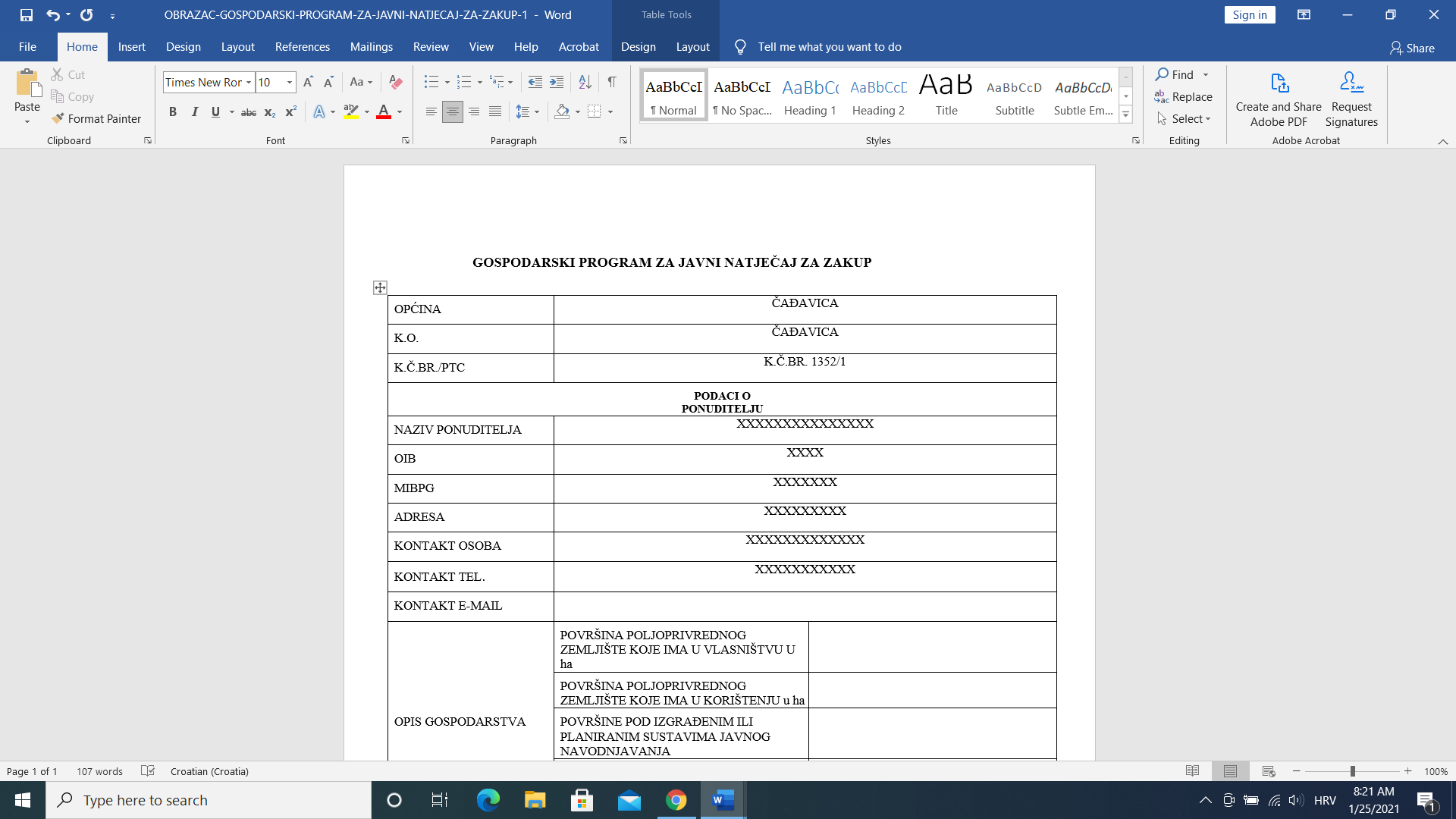 Primjer pisanja ponude:ZAKUP 25 GODINA_____________________________________(ime i prezime / naziv)___________________________________________(adresa)___________________________________________(OIB)   ____________________________________                     (telefon)OPĆINA ČAĐAVICA,KOLODVORSKA 233523 ČAĐAVICAPREDMET: 	Ponuda za zakup poljoprivrednog zemljišta u vlasništvu RH na području Općine                        Čađavica  - dostavlja seNa temelju objavljenog Natječaja za zakup poljoprivrednog zemljišta u vlasništvu Republike Hrvatske na području Općine Čađavica od ___________ 2021. godine, podnosim ponudu za zakup poljoprivrednog zemljišta, i to: Za sudjelovanje na javnom natječaju uz ponudu prilažem dokumentaciju (zaokružiti dostavljeno) :potvrdu Općine Čađavica  o podmirenju svih obveza s osnove korištenja poljoprivrednog zemljišta u vlasništvu države,potvrdu Porezne uprave o podmirenju svih obveza s osnove javnih davanja,izjavu da se protiv mene na području Republike Hrvatske ne vodi postupak zbog predaje u posjed poljoprivrednog zemljišta,izjavu da nemam duga s osnova korištenja poljoprivrednog zemljišta na području Republike Hrvatske,izjavu da se osobni podaci iz ponude na javnom natječaju za zakup koriste u daljnjem postupku sklapanja ugovora i vođenja registra evidencije ugovora i naplate po ugovoru,gospodarski programUz ponudu prilažem dokumentaciju temeljem koje ostvarujem prvenstveno pravo zakupa (zaokružiti dostavljeno) :____________________________                  (mjesto i datum) 								____________________________ 								     (potpis podnositelja ponude) ZAKUP 5 GODINA_____________________________________(ime i prezime / naziv)___________________________________________(adresa)___________________________________________(OIB)   ____________________________________                     (telefon)OPĆINA ČAĐAVICA,KOLODVORSKA 233523 ČAĐAVICAPREDMET: 	Ponuda za zakup poljoprivrednog zemljišta u vlasništvu RH na području Općine                        Čađavica  - dostavlja seNa temelju objavljenog Natječaja za zakup poljoprivrednog zemljišta u vlasništvu Republike Hrvatske na području Općine Čađavica od ___________ 2021. godine, podnosim ponudu za zakup poljoprivrednog zemljišta, i to: Za sudjelovanje na javnom natječaju uz ponudu prilažem dokumentaciju (zaokružiti dostavljeno) :potvrdu Općine Čađavica  o podmirenju svih obveza s osnove korištenja poljoprivrednog zemljišta u vlasništvu države,potvrdu Porezne uprave o podmirenju svih obveza s osnove javnih davanja,izjavu da se protiv mene na području Republike Hrvatske ne vodi postupak zbog predaje u posjed poljoprivrednog zemljišta,izjavu da nemam duga s osnova korištenja poljoprivrednog zemljišta na području Republike Hrvatske,izjavu da se osobni podaci iz ponude na javnom natječaju za zakup koriste u daljnjem postupku sklapanja ugovora i vođenja registra evidencije ugovora i naplate po ugovoru,gospodarski programUz ponudu prilažem dokumentaciju temeljem koje ostvarujem prvenstveno pravo zakupa (zaokružiti dostavljeno) :____________________________                  (mjesto i datum) 								____________________________ 								     (potpis podnositelja ponude) Javni natječaj za zakup poljoprivrednog zemljišta u vlasništvu Republike Hrvatske objavljen 07. siječnja 2021.godineJavni natječaj za zakup poljoprivrednog zemljišta u vlasništvu Republike Hrvatske objavljen 07. siječnja 2021.godinePITANJEPOJAŠNJENJE/ODGOVORKod popisa dokumentacije; stavka 15; Vrsta poljoprivredne proizvodnje; Gospodarski program - Za sjemensku proizvodnju – rješenje Ministarstva poljoprivrede.....odnosi li se ovo na prilaganje gospodarskog programa za subjekte koji imaju samo sjemenarsku proizvodnju ili za sve općenite gospodarske programe budući da u tekstu natječaja u popisu dokumentacije nigdje nije navedena zasebna stavka priloga gospodarskog programa?Ponuditelj Gospodarskim programom kojeg izrađuje za PTC, odnosno k.č.br.  dokazuje vrstu proizvodnje, dok sjemensku proizvodnju dokazuje Rješenjem Ministarstva poljoprivrede Je li potrebno za svaki Ptc plus svaku česticu priložiti gospodarski program ili je ispravno priložiti gospodrski program za Ptc, plus sve čestice koje se nalaze na njemu. Primjerice Ptc 28, Kč.br..478/7, 478/9, 479/1 itd. Jer u tekstu natječaja očito postoji razlika između petogodišnjeg i dvadesetpetogodišnjeg- u dijelu prilaganja gospodarskog programa.U točki X. Javnog natječaja za zakup na 25 godina propisano je da se: Za svaku pojedinu proizvodno tehnološku cjelinu iz ponude navedene u ovom članku, ponuditelj mora dostaviti ponuđenu cijenu i gospodarski program.Primjer: PTC 1  - Bez upisivanja katastarskih česticaU točki X. Javnog natječaja za zakup na 5 godina propisano je da se: Za svaku pojedinu katastarsku česticu iz ponude navedene u ovom članku, ponuditelj mora dostaviti ponuđenu cijenu i gospodarski program.Primjer: k.č.br. 1352/1 Dobili smo informaciju kako je potrebno za svaki Ptc i kč.Br. poslati zasebnu ponudu, po meni to nikako ne može biti točno i smatram kako je dovoljno poslati jednu ponudu za sve Ptc...plus Kč.Br u jednoj tablici, u slučaju da se subjekt javlja na natječaj od 25 godinaTočka X. Natječaja – zakup na 25 godinaPonuda je nevažeća i neće se razmatrati ako je: izvan roka, nepotpisana, ne sadrži podatke iz točke V., dokumentaciju i izjave iz točke VI. ovog javnog natječaja.Ukoliko se jedan ponuditelj javlja na više proizvodno tehnoloških cjelina (PTC) koje su predmet natječaja može dostaviti jednu ponudu za sve proizvodno tehnološke cjeline (PTC) za koje podnosi ponudu.Za svaku pojedinu proizvodno tehnološku cjelinu iz ponude navedene u ovom članku, ponuditelj mora dostaviti ponuđenu cijenu i gospodarski program. Ponuđena cijena za svaku pojedinu proizvodno tehnološku cjelinu jednaka je zbroju ponuđenih cijena za katastarske čestice koje čine tu proizvodno tehnološku cjelinu (PTC). Ostala dokumentacija dostavlja se u jednom primjerku i razmatra se za svaku proizvodno tehnološku cjelinu (PTC) iz ponude tog ponuditelja.Točka X. Natječaja – zakup na 5 godinaPonuda je nevažeća i neće se razmatrati ako je: izvan roka, nepotpisana, ne sadrži podatke iz točke V., dokumentaciju i izjave iz točke VI. ovog javnog natječaja.Ukoliko se jedan ponuditelj javlja na više katastarskih čestica koje su predmet natječaja može dostaviti jednu ponudu za sve katastarske čestice za koje podnosi ponudu.Za svaku pojedinu katastarsku česticu iz ponude navedene u ovom članku, ponuditelj mora dostaviti ponuđenu cijenu i gospodarski program. Ostala dokumentacija dostavlja se u jednom primjerku i razmatra se za svaku katastarsku česticu iz ponude tog ponuditelja.Povjerenstvo će za ostvarivanje prava prvenstva razmatrati samo dokumentaciju navedenu u članku VI. tablici 1. ovog javnog natječaja.redni brojiz popisa k.č. (iz prilog 1)PTC ___ (br.)(iz prilog 1)k.č.br.(iz prilog 1)k. o.(iz prilog 1)Površina(ha)početna cijena (kn)         ponuđena cijena (kn)         UKUPNOUKUPNOUKUPNOUKUPNOUKUPNOUKUPNOUKUPNOUKUPNOUKUPNOUKUPNOUKUPNOUKUPNOUKUPNOUKUPNOUKUPNOUKUPNO1.Nositelj OPG-aRješenje o upisu u upisnik PG (kopija)2.Vlasnik obrtaRješenje o upisu u upisnik PG (kopija) i Izvod iz obrtnog registra3.Pravna osobaRješenje o upisu u upisnik PG (kopija) Izvod iz sudskog registra4.Pravna osoba u rangu mikro i malih poduzećaBON 15.Poljoprivreda primarna djelatnostElektronički zapis podataka iz područja radnih odnosa izdan putem web stranica HZMO i/ili sustava e-građani ili potvrda o prijavno-odjavnim podacima evidentiranim u HZMO (fizičke osobe)Izvod iz sudskog registra i preslika obavijesti o razvrstavanju poslovnog subjekta prema NKD-u (pravne osobe)6.Vlasnik ili posjednik stokePotvrda HAPIH-a  ili Potvrda HAPIH-a iKooperantski ugovor (u slučaju uslužnog tova)7.Prebivalište, sjedište ili proizvodni objektOsobna iskaznica (kopija) ili potvrda o prebivalištu, Izvod iz sudskog registra, izvod iz zemljišne knjige ili rješenje o izvedenom stanju za nezakonito izgrađene zgrade ili akt o gradnji ili ugovor o zakupu proizvodnog objekta8.Prosječan broj uvjetnih grla za proizvodnu godinu koja prethodi natječajuPotvrda Ministarstva poljoprivrede9.Površine poljoprivrednog zemljišta koje ponuditelj koristiPotvrda iz ARKOD upisnika10.Dosadašnji posjednikUgovor ili nagodba za višegodišnje nasade11.Mlađi od 41 god.Osobna iskaznica12.Datum upisa u upisnik PGRješenje o upisu u upisnik PG13.Bavi poljoprivrednom proizvodnjomUpisnik poljoprivrednih proizvođača14.Ekonomska vrijednost PGPotvrda Ministarstva poljoprivrede15.Vrsta poljoprivredne proizvodnjeGospodarski programZa sjemensku proizvodnju – rješenje Ministarstva poljoprivrede16.ObrazovanjeDiploma ili svjedodžba17.Hrvatski braniteljPotvrda Ministarstva branitelja18.Dijete smrtno stradalog ili nestalog hrvatskog braniteljaPotvrda Ministarstva branitelja19.Broj članova OPG-aRješenje o upisu u upisnik PGredni brojiz popisa k.č. (iz prilog 1)PTC ___ (br.)(iz prilog 1)k.č.br.(iz prilog 1)k. o.(iz prilog 1)Površina(ha)početna cijena (kn)         ponuđena cijena (kn)         1.Nositelj OPG-aRješenje o upisu u upisnik PG (kopija)2.Vlasnik obrtaRješenje o upisu u upisnik PG (kopija) i Izvod iz obrtnog registra3.Pravna osobaRješenje o upisu u upisnik PG (kopija) Izvod iz sudskog registra4.Pravna osoba u rangu mikro i malih poduzećaBON 15.Poljoprivreda primarna djelatnostElektronički zapis podataka iz područja radnih odnosa izdan putem web stranica HZMO i/ili sustava e-građani ili potvrda o prijavno-odjavnim podacima evidentiranim u HZMO (fizičke osobe)Izvod iz sudskog registra i preslika obavijesti o razvrstavanju poslovnog subjekta prema NKD-u (pravne osobe)6.Vlasnik ili posjednik stokePotvrda HAPIH-a  ili Potvrda HAPIH-a iKooperantski ugovor (u slučaju uslužnog tova)7.Prebivalište, sjedište ili proizvodni objektOsobna iskaznica (kopija) ili potvrda o prebivalištu, Izvod iz sudskog registra, izvod iz zemljišne knjige ili rješenje o izvedenom stanju za nezakonito izgrađene zgrade ili akt o gradnji ili ugovor o zakupu proizvodnog objekta8.Prosječan broj uvjetnih grla za proizvodnu godinu koja prethodi natječajuPotvrda Ministarstva poljoprivrede9.Površine poljoprivrednog zemljišta koje ponuditelj koristiPotvrda iz ARKOD upisnika10.Dosadašnji posjednikUgovor ili nagodba za višegodišnje nasade11.Mlađi od 41 god.Osobna iskaznica12.Datum upisa u upisnik PGRješenje o upisu u upisnik PG13.Bavi poljoprivrednom proizvodnjomUpisnik poljoprivrednih proizvođača14.Ekonomska vrijednost PGPotvrda Ministarstva poljoprivrede15.Vrsta poljoprivredne proizvodnjeGospodarski programZa sjemensku proizvodnju – rješenje Ministarstva poljoprivrede16.ObrazovanjeDiploma ili svjedodžba17.Hrvatski braniteljPotvrda Ministarstva branitelja18.Dijete smrtno stradalog ili nestalog hrvatskog braniteljaPotvrda Ministarstva branitelja19.Broj članova OPG-aRješenje o upisu u upisnik PG